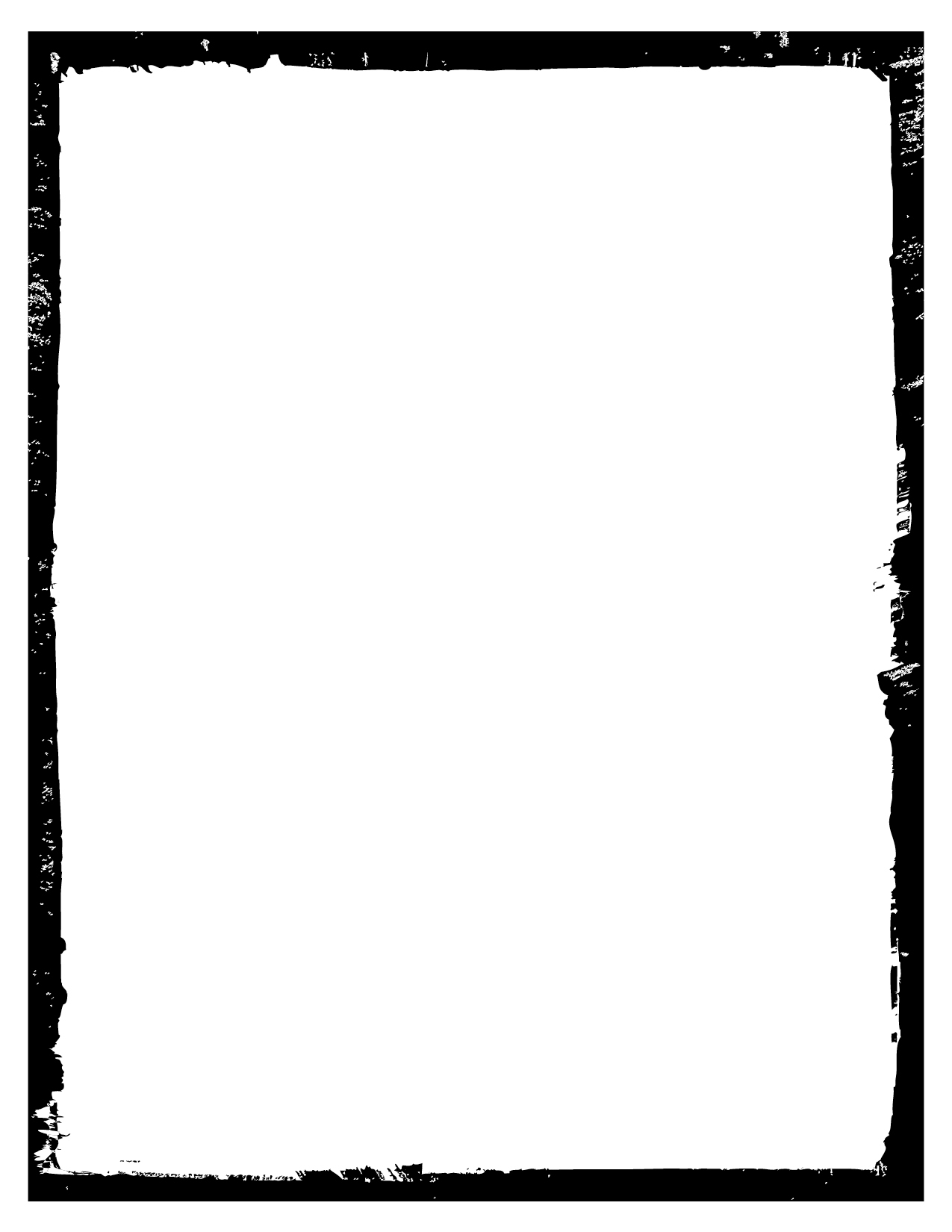 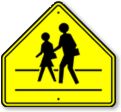 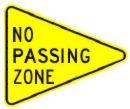 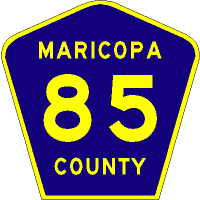 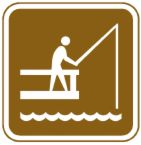 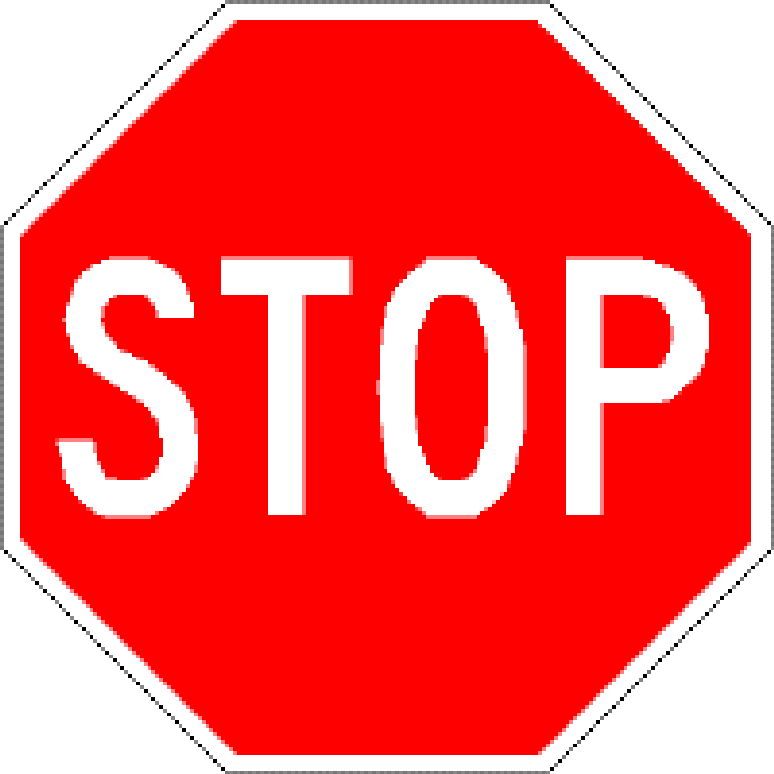 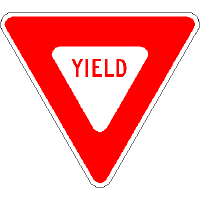 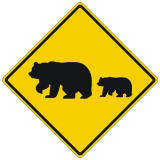 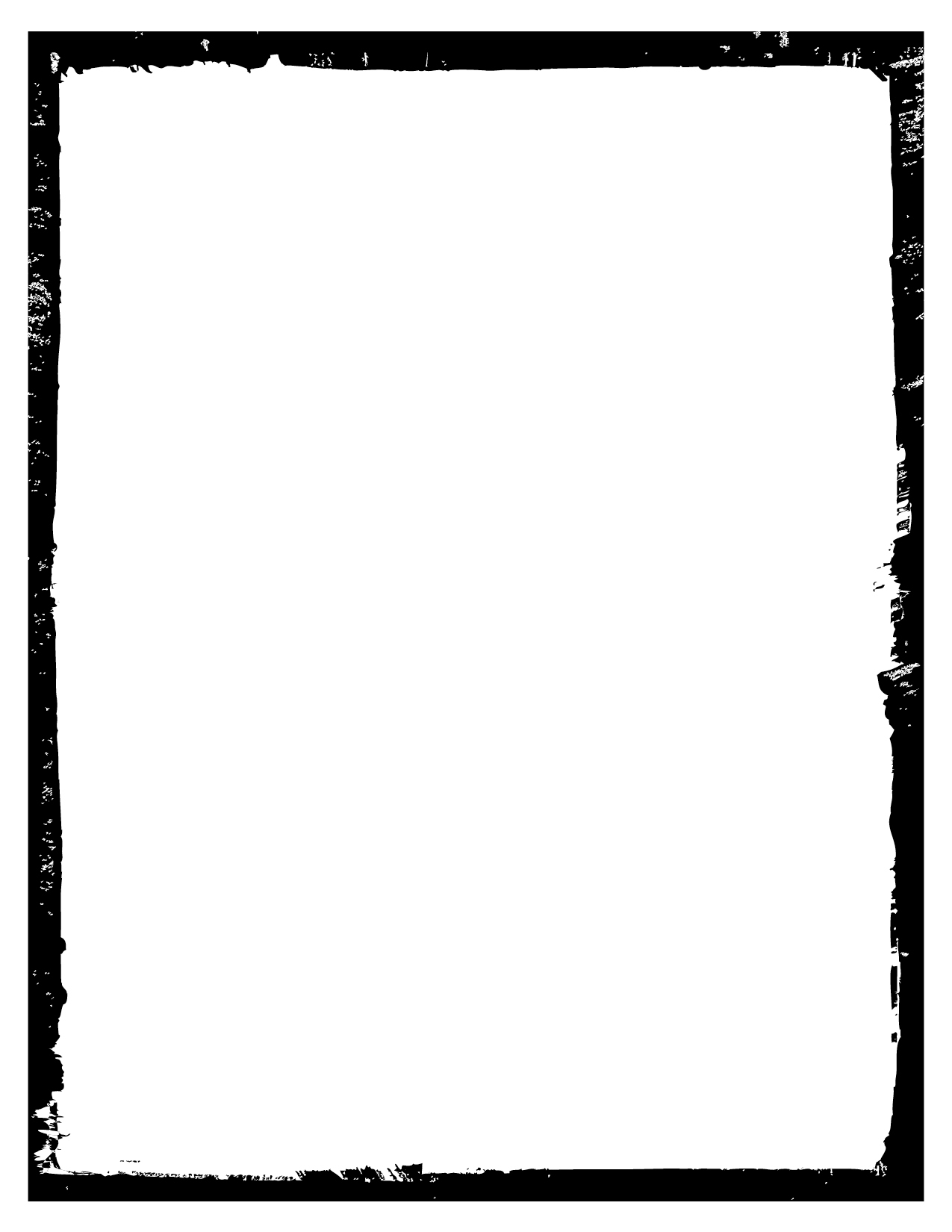 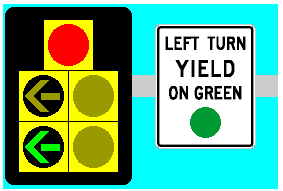 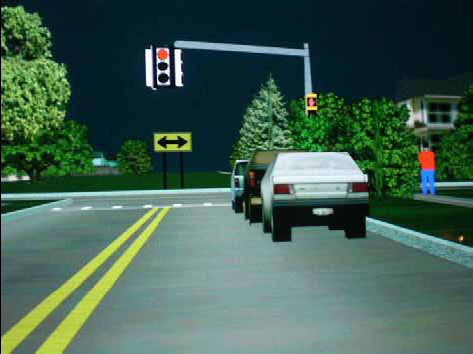 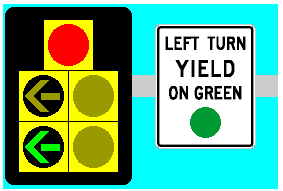 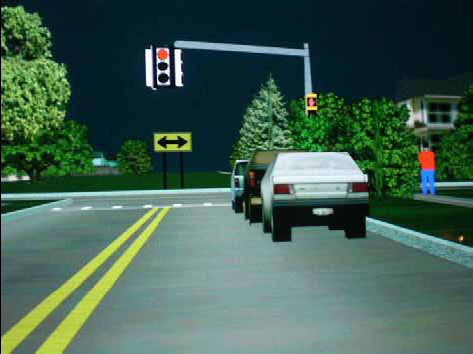 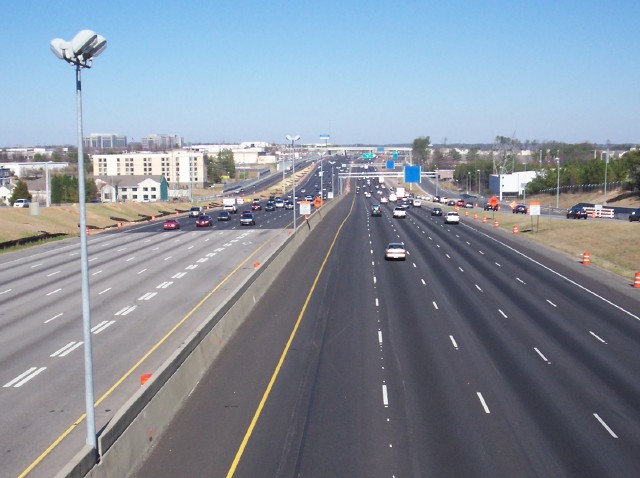 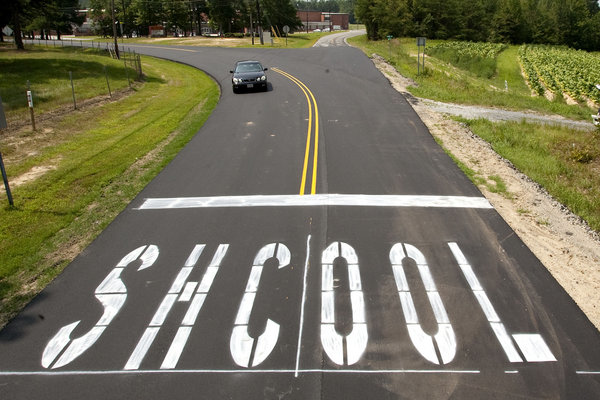 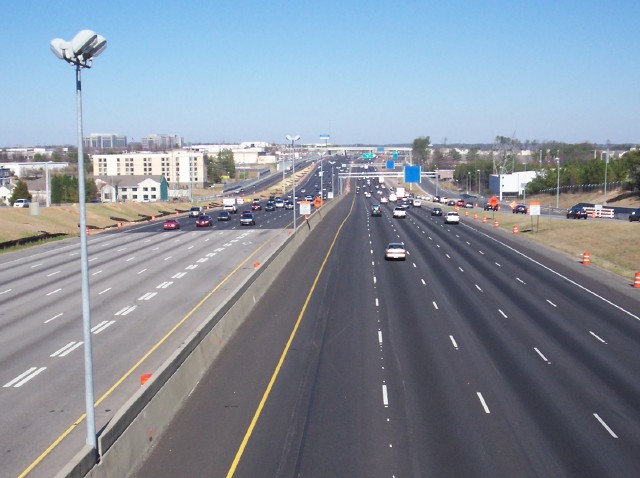 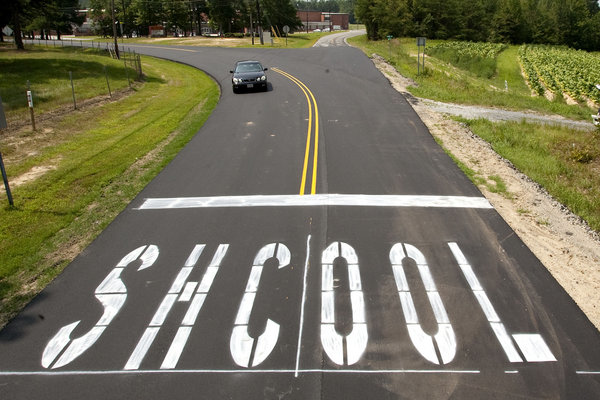 REVIEW QUESTIONSHOMEWORK PACKET 2NAME: _______________________________________  DATE: ____________DIRECTIONS: Answer the following questions based on what you learned from the homework packet.Name the three  TYPES of signs:Most warning signs are ______________diamond shaped.
What color would a sign be that indicates a national park is ahead?
True or false? A green light always means go without need to watch for oncoming or cross traffic.
At a yellow light, why should you make every attempt to stop?



Explain the law for turning LEFT at a red light.



What do you in a turn lane with a green arrow?

If you were the car in the graphic, could you legally pass the truck?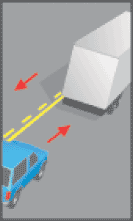 